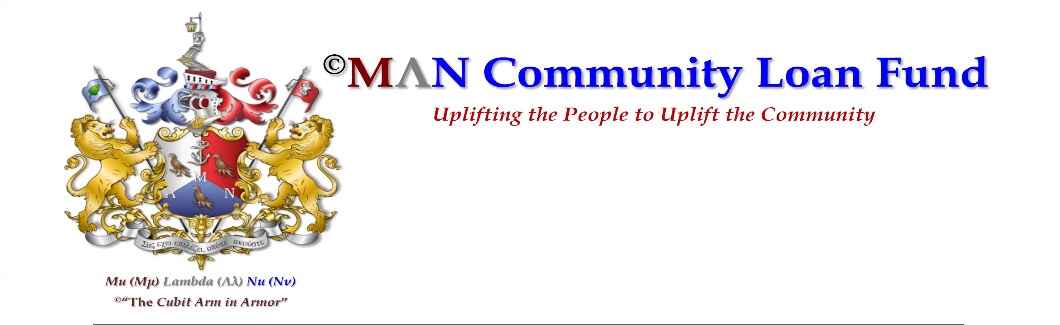 2023 Gregory and Kellie Waters Kappa Youth Development, Inc. Scholarship Guidelines Kappa Youth Development, Inc. in conjunction with Gregory and Kellie Waters (of Mu Lambda Nu) will be awarding a scholarship designed to support a graduating high school BIPOC (Black, Indigenous, People of Color) female student that will major in a STEM -related college degree. (BS Finance, Engineering, Mathematics, Computer Science, or Aerospace) and will be attending North Carolina A&T University or South Carolina State University.EligibilityIn order to be eligible for the 2023 Gregory and Kellie Waters Scholarship, applicants must:Be a graduating high school senior. Have a minimum  GPA of 2.8 on a 4.0 scaleApply and provide proof of acceptance to North Carolina A&T University or South Carolina State University.Must be a BIPOC FemaleCriteriaIn order to be considered for the award, all applicants must submit the following information: From Applicant:The completed scholarship application – typed and signed, an electronic signature is acceptable. Completed application essays – the typed Essays are limited to 500 words. (See section 11 for more details)Student resume (1-2 pages) - outlines leadership, extracurricular activities, work experience, and awards received.College information sheet – includes list of colleges or universities accepted to, intended major, career interests.Acceptance letter from North Carolina A&T University or South Carolina State University.A copy of your high school transcript must be included with your scholarship application.The application submission deadline is 11:59 PM on May 19, 2023 to be received by the Kappa Youth Development, Inc. Late or incomplete applications will not be accepted. One copy of the completed scholarship application package should be emailed to: KYDInc1994@gmail.comThe application will be reviewed and the recipient selected by a committee consisting of volunteers from the Kappa Youth Development, Inc Scholarship Committee.                  2023 Scholarship APPLICATIONSTATEMENT OF ACCURACY FOR STUDENTSI hereby affirm that all of the above stated information provided by me is true and correct to the best of my knowledge.  I also consent that if chosen as a scholarship winner my picture may be taken and used to promote the Kappa Youth Development, Incorporated Scholarship Program. (Applicants may waive photo due to unusual or compelling circumstances.)I hereby understand that if chosen as a scholarship winner, it is my responsibility to remit to Kappa Youth Development, Incorporated the appropriate information for my scholarship to be paid directly to the student after confirmation is received from the educational institution.I hereby understand I will not submit this application without all required attachments and supporting information. Incomplete applications or applications that do not meet eligibility criteria will not be considered for this scholarship.Signature of scholarship applicant: ___________________________________    Date:  ___________________ Signature of Parent or Guardian: _____________________________________    Date:  ___________________ Checklist___ Application___ Essay ___ Resume/Activity Sheet ___ School Transcript ___ Acceptance LetterEMAIL COMPLETE APPLICATION PACKAGE TO:KYDinc1994@gmail.comPlease type your answers.Please type your answers.Please type your answers.1.First Name:Last Name:2.Mailing AddressStreet: City:                                                         State:                             Zip: Mailing AddressStreet: City:                                                         State:                             Zip: 3.Telephone Number:  Email Address:Telephone Number:  Email Address:4.Date of Birth:    Month                Day                   Year                         Gender: Date of Birth:    Month                Day                   Year                         Gender: 5.Cumulative Grade Point Average (GPA): __________(On a 4.0 scale)  Must include first semester senior year of your most recent high school transcript.  Cumulative Grade Point Average (GPA): __________(On a 4.0 scale)  Must include first semester senior year of your most recent high school transcript.  6. Are you the first person in your family to attend college:    YES ___    NO ____      Are you the first person in your family to attend college:    YES ___    NO ____     7.Name and location of High School attending:  Name and location of High School attending:  8.A.  List any academic honors, awards and membership activities while in high school: B.  List your hobbies, outside interests, extracurricular activities and school related volunteer activities:C. List your non-school sponsored volunteer activities in the community: A.  List any academic honors, awards and membership activities while in high school: B.  List your hobbies, outside interests, extracurricular activities and school related volunteer activities:C. List your non-school sponsored volunteer activities in the community:    9. If you have decided on what college you will attend, please list school name: If you have not decided, please list your top 3 college choices:  Intended Major: What are your career goals?If you have decided on what college you will attend, please list school name: If you have not decided, please list your top 3 college choices:  Intended Major: What are your career goals? 10.Give a brief description of a volunteer experience that you believe has been most meaningful and impactful to your life:Give a brief description of a volunteer experience that you believe has been most meaningful and impactful to your life:11.On a separate sheet please write an essay (500 words or less) answering the question below:Essay: Gratitude (What are you grateful for…?)On a separate sheet please write an essay (500 words or less) answering the question below:Essay: Gratitude (What are you grateful for…?)